Otázky a úkoly ke kapitole č. 1:„Malnutrice a její formy“OTÁZKY:Jaké znáte diagnózy, rizikové pro rozvoj malnutrice?Znáte projev nedostatku některé z výživových složek?Považujete hmotnost modelky 50 kg při výšce 178 cm za malnutrici? Proč?ÚKOLY:Prostudujte si základní informace o formách klinické výživy, pomocí kterých lze řešit stav malnutrice.Parenterální výživa (PV)Poprvé byl popsán účinek PV v 60. letech 19. století (Dudrick). Vyvíjela se společně s rozvojem intenzívní péče. V posledním desetiletí je dle možností nahrazována enterální výživou (EV).Základní rozdíl mezi oběma formami klinické výživy:PV – imunosupresivní efekt, vyšší počet komplikací, poměrná složitost, finanční náročnostEV – imunostimulační efektDělení PVTotální (úplná) – je pro pacienta jediným zdrojem energie a živin.Doplňková – v kombinaci s EV nebo stravou per os.Dělení dle délky podáváníKrátkodobá – k překlenutí dočasné patologie v oblasti gastrointestinálního traktu (GIT) nebo v jiné dočasné indikaci.Dlouhodobá – u pacientů s těžkým poškozením GIT, které neumožňuje dlouhodobě nebo trvale efektivně vstřebávat výživové složky. Patří zde i domácí PV – dlouhodobá život zachraňující PV, např. při 80% odstranění střev.Dělení PV dle vstupuPeriferní Centrální (centrální žilní katétr) – když je podávání delší než 8 -10 dní. Je tak zajištěn lepší komfort pro pacienta. Umožňuje využít koncentrované roztoky.Podle typu aplikovaných roztoků„All-in-one“ (AIO – vše v jednom) – je preferován, využívá komerčně nebo individuálně připravené vaky. 1 vak 2000 – 3000 ml.„Multibottle“ (MB) – jednotlivé složky jsou v jednotlivých lahvích. 6 - 8 lahví, náročnější na manipulaci, ekonomicky i na ošetřovatelskou péči.Indikace PVIndikovat včas, před rozvojem malnutrice. Pokud je možnost využití gastrointestinálního traktu – neindikujeme PV.Jednotlivé indikace:Nemožnost využít GITPo chirurgickém výkonu se střevní parézou, ileózní stavVysoké enterokutánní píštělePankreatitis acutaSnížení resorpční plochy – syndrom krátkého střevaMalabsorpce (Crohnova nemoc, celiakie, sklerodermie, postradiační enteritida)Paralytický ileusPředoperační příprava malnutričních klientů Některé maligní stavy v období léčby Enterální výživaVývoj a pozitiva enterální výživyV posledních 10 letech se dostává do popředí.Výhody:Přívod živin přirozenou cestouPůsobí imunostimulačněSnižuje přerůstání střevní mikroflórySnižuje střevní permeabilituPozitivně ovlivňuje střevní peristaltikuSnazší realizace než parenterální výživaMenší riziko komplikacíLevnějšíZkracuje dobu hospitalizaceJsou vypracovány postupy pro její indikaciV ČR je stanoven standard pro její podáváníPřípravky EV:Jsou nutričně definovanéVětšinou bezezbytkovéNízkoosmolárníVětšinou bezlaktózovéNeobsahují lepekChuťová úprava umožňuje popíjení během dne (sipping, drink feeding)Rozdělení EV:Částečná – lokální cíle, ovlivnění integrity GIT, nepokrývá celkovou nutriční potřebu organismuÚplná – ovlivnění nutričního stavu, zajištění nutričních potřeb organismu, zajištění a podpora funkce GIT, překonání překážek v horní části GITIndikace EVPři nutriční intervenci pro malnutrici Omezení příjmu per os z různých příčinIntraluminální nutrice střevní slizniceDle diagnóz:Proteinová a proteinoenergetická malnutrice různé etiologie, stenózy orofaryngu, jícnu, kardie, poruchy polykání, úrazy orofaciální oblasti, syndrom krátkého střeva, akutní a chronická pankreatitis, idiopatické střevní záněty, malnutrice spojená se zhoubnými novotvary, sepse, multiorgánové selhání, předoperační příprava, časná pooperační výživa, intestinální selhání na podkladě atrofie enterocytů, malnutriční stavy ve stáří, poruchy příjmu potravy, dyspeptické syndromy a anorexie při chemoterapii a aktinoterapii, nutriční péče před a po transplantaci kostní dřeně, syndrom reakce štěpu proti hostiteli (GVHD)KontraindikaceAbsolutní kontraindikaceMechanická obstrukce GIT distálně od žaludkuPerforace GITParalytický ileusAkutní peritonitisRelativní kontraindikaceNeovlivnitelné zvraceníVysoké střevní píštělePoruchy střevní pasážeNespolupráce pacientaPři relativních kontraindikacích je potřeba zvážit formu a dobu zahájení EV.Způsob aplikaceMůžeme ji aplikovat:	Bolusově - přes injekční stříkačku (najednou dostane třeba 200 ml)Kontinuálně - kape pomocí pumpy, která přesně dávkuje množství, pacient má většinou v dávkování pauzu 4 - 6 hod, většinou se jde o noční pauzu (př. od 0:00 do 6:00)Je nutná určitá péče o sondu, musí se proplachovat čajem.Typy sondKrátkodobé sondy - přes dutinu nosníNasogastrickáNasoduodenálníNasojejunálníDlouhodobé sondy - přes stěnu břišníPEG - perkutánní endoskopická gastrostomiePEJ - perkutánní endoskopická jejunostomieEV dělíme na:Polymerní	- aplikace do žaludkuOligomerní - do střev, má částečně štěpené živiny (např. Pepti sorb)Chemicky definované přípravky - snadno se vstřebávají, prakticky nepotřebují trávení (např. VIVASORB)SIPPINGIndikaceKdyž se nedaří udržet optimální stav výživy per os, podávají se přípravky s komplexním vyváženým složením, nebo speciální přípravky určené pro konkrétní potíže.Výhody přípravků: - známe přesné složení- lehce stravitelné (brčko)-snadno se pije- dostupné- možno koupit v lékárně bez receptuSIPPING – příklady komerčních přípravků:Nutridrink                 Doplňková výživa, dá se i krátkodobě využít jako jediný příjem stravy (5-7dní), popíjí se během dne-po jídle, nebo mezi jídlyNutrindrink multi Fibre S vlákninou - prevence zácpy,optimalizuje střevní mikroflóruNutrindrink Compact 125 ml, menší balení, určeno pro pacienty, kteří nejsou schopni vypít takové množstvíRessourcePodobné složení jako NutrindrinkResource Fibre S vlákninouNutrindrink fat free Bez T, podobný džusu, málo laktózy, používá se např. po operacích GITNutridrink jogurt	Vhodný pro pacienty se suchem v ústech =>tvorba slinMéně sladký, max. 80g B/den (4 balení)Resource protein Vyšší obsah BDiasip Určeno pro pacienty s diabetem, nízký glykemický indexCubitan Pro pacienty s proleženinami, vyšší obsah BPodává se 1-3balení/den dle stupně poškození tkáněCalogen Tuková emulze pro pacienty se zvýšenou energ. potřebouNení vhodný jako jediný zdroj energieModulární dietetikaPřidávají se do pokrmů.Příklady komerčních přípravků:Fantomalt - zdroj energieFrotifar - zdroj bílkovinNutilis – při poruchách polykáníOtázky a úkoly ke kapitole č. 2:„Diagnostika malnutrice“Otázky:Znáte zpaměti některou z výpočtových metod pro diagnostiku malnutrice?Mezi které metody řadíme kaliperování?Do kterých diagnostických metod spadá hodnota albuminu v krvi?Úkoly:Prostudujte si následující text a zkuste vypočítat celkovou denní energetickou potřebu podle zadání.Energetická potřebaEnergie se v lidském těle vytváří cestou oxidace základních složek výživy (bílkoviny, tuky, sacharidy) nebo oxidací vlastních energetických substrátů. Lidské tělo přeměňuje asi 45% energie na práci a asi 55% na teplo. Pro stanovení energetické potřeby organismu se využívá nejčastěji „indirektní energometrie (kalorimetrie)“ nebo matematického výpočtu pomocí rovnice. Metoda indirektní energometrieSpotřeba energie a utilizace (využití) nutričních substrátů jsou počítány ze spotřeby kyslíku VO2) a výdeje oxidu uhličitého (VCO2). K výpočtu je nutno znát množství katabolizovaných proteinů, což je měřeno pomocí odpadu dusíku močoviny.Měření probíhá na přístroji „indirektní kalorimetr“ a následně jsou naměřené hodnoty dosazovány do vzorce pro výpočet „energetického výdeje“.Základem pro měření jsou tyto předpoklady:Spotřeba kyslíku v buňkách a výdej oxidu uhličitého buňkami závisí na utilizaci nutričních substrátů. Oba plyny, vdechovaný kyslík i vydechovaný oxid uhličitý přecházejí výhradně plícemi do dechu.Kyslík ani oxid uhličitý se v organismu nehromadí.Oba dýchací plyny se chovají jako ideální plyn.Základními komponenty nedirektivní energometrie jsou analyzátory vdechovaného kyslíku a vydechovaného oxidu uhličitého, schopné s dostatečnou přesností měřit objem vdechovaného a vydechovaného vzduchu, a procesor, který je schopen kontinuálně vyhodnocovat naměřená data. Pro spontánně dýchajícího pacienta použijeme canopu a pro pacienta ventilovaného mísící komoru. 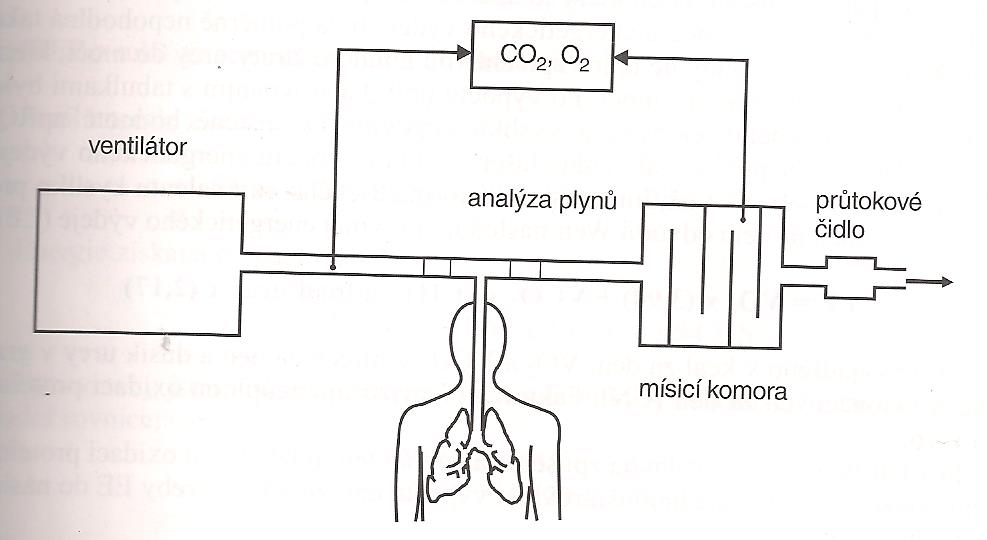 Obrázek č. 1 Schéma energometrie pacienta na umělé ventilaci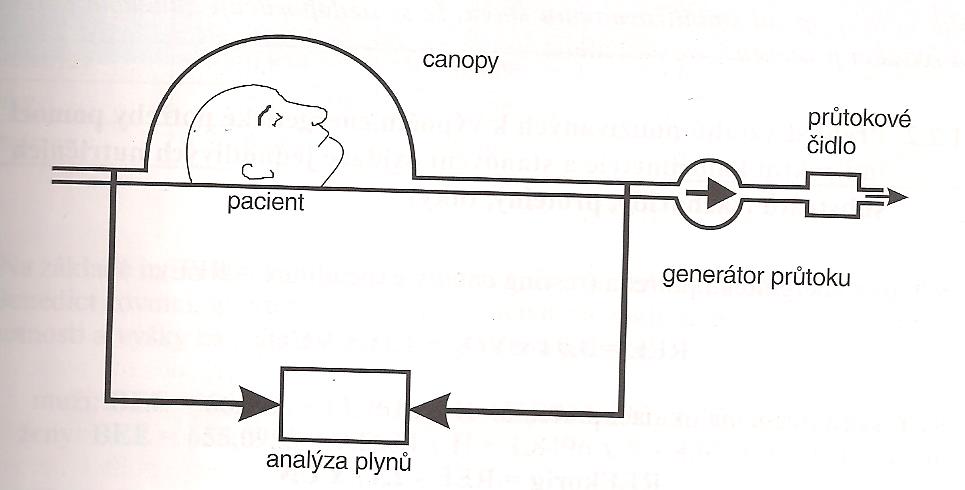 Obrázek č. 2 Schéma energometrie spontánně dýchajícího pacientaSpotřeba kyslíku a výdej oxidu uhličitého jsou proporcionální k energetickému výdeji. Energetický výdej může být vypočítán pomocí dvou vzorců. Do prvního z nich potřebujeme ještě znát hodnotu ztráty urey do moči, která závisí na dokonalosti sběru moči.Rovnice energetického výdeje dle J. B. Weira:EE = VO2 x 3,94 + VCO2 x 1,11 – odpad urey (UN) x 2,17EE (energetická potřeba) je vyjádřena v kcal za den, VO2 a VCO2 v litrech za den, dusík urey (UN) v gramech za den. Koeficient 2,17 vyjadřuje neúplnou oxidaci proteinů in vivo. Autor později rovnici zjednodušil, protože zjistil, že chyba způsobená nedodržením údajů pro oxidaci proteinů je pouze 1 %. Tak vznikla rovnice:EE = VO2 x 3,94 + VCO2 x 1,11Přičemž výsledná hodnota je opět v kcal za den.U pacientů v kritickém stavu je podíl oxidace proteinů oproti stabilizovaným pacientům velmi zvýšen, proto se nedoporučuje ignorovat korekci na oxidaci proteinů.Klidová energetická potřeba (resting energy expenditure REE) se tedy vypočítá:REE = VO2 x 3,94 + VCO2 x 1,11a korigovaná na oxidaci proteinů pak:korigovaná REE = REE – 2,17 x odpad urey (UN)nebílkovinný respirační kvocient vypočítáme pomocí vzorce:npRQ = pro výpočet utilizace energetických substrátů:protein (kcal/24 hodin) = 6,25 x 4,2 x UN (odpad za 24 hodin)pro výpočet klidové energetické potřeby z tuků a sacharidů:REE (SE + FE) = REE – E z proteinůpodíl energie získané ze sacharidů (SE):SE = 4,12 x VCO2 – 2,91 x VO2 – 2,54 x UNPodíl energie, získané oxidací tuků:FE = 6,69 x VO2 – 1,69 x VCO2 – 1,94 x UNKombinací dat z následující tabulky získáme dvě základní rovnice.Tabulka č. 1 Spotřeba O2 a výdej CO2 + tvorba energie z energetických substrátůPak tedy platí:VO2 = 0,829 x S + 2,019 x F + 6,04 x UNVCO2 = 0,829 x S + 1,427 x F + 4,89 x UNNa základě indirektivní energometrie vytvořili autoři Harris a Benedict rovnici, ze které je možné vypočítat bazální energetickou potřebu (BEE) jedince. Potřebujeme k tomu znát tělesnou výšku, tělesnou hmotnost, věk a pohlaví. Jedná se o rovnici z roku 1919, přesto stále patří mezi nejpoužívanější.  Výpočet BEE:Muži (kcal/24 hod.) = 66,473 + 13, 7516 x hmotnost + 5,0033 x výška – 6,755 x věk Ženy (kcal/24 hod.) = 655,0955 + 9,5634 x hmotnost + 1,8496 x výška – 4,6756 x věkPřičemž platí, že tělesná hmotnost je udána v kg, výška v cm a věk v letech.Bazální energetická potřeba organismu vyjadřuje potřebu energie na udržení chodu základních metabolických dějů a životně důležitých funkcí v naprostém fyzickém i psychickém klidu nalačno při pokojové teplotě. Zkreslení hodnot nastává u podvyživených nebo obézních pacientů. Proto se při hodnotách BMI menších než 20 a větších než 30 dosazuje do vzorce hodnota pro ideální hmotnost vyšetřovaného. Ta může být vypočtena pomocí následujícího vzorce nebo použita z tabulky referenčních hodnot pro výpočet BEE.  Výpočet ideální hmotnosti pomocí Brocova vzorce2:       M = (0,655 x výška) – 44,1       Ž = (0,593 x výška) – 38,6Tabulka č. 2 Referenční hodnoty tělesné výšky a tělesné hmotnosti pro výpočet BEE Tabulka č. 3 Základní přeměna energie vypočítaná na základě referenčních hodnot tabulky pozn: 1MJ (megajouly) = 239 kcal, 1 kcal = 4,184 KJ = 0,004184MJCelková energetická potřeba na 24/hod. (CDPE – celková denní energetická potřeba) se vypočítá pro zdravého jedince dle vzorce:    CDPE = BEE x FA + DITkde: BEE = bazální výdej energie, FA = faktor fyzické aktivity, DIT = dietou indikovaná   termogenezeTabulka č. 4 Faktor aktivity (FA) pro různé pracovní činnostiDIT při průměrně smíšené stravě = 8 – 10 % z BEE (energie spotřebovaná pro transport a uložení přijatých živin).Celková denní energetická potřeba pro pacienta se vypočítá podle vzorce:CDPE = BEE x FA x IF x TF    přičemž platí, žeFA = faktor odpovídající pohybové aktivitě nemocného, IF = součinitel odpovídající závažnosti onemocnění, TF = faktor tělesné teploty.Tabulka č. 5 Faktory pro výpočet celkové denní energetické potřeby pacientaZadání:Vypočítejte celkovou denní energetickou potřebu pro ženu ve věku 43 let při hmotnosti 63 kg a výšce 162 cm. Má sedavé zaměstnání, denně spí 7 hodin a přibližně tři hodiny denně se věnuje manuálním pracím v domácnosti a na zahradě.Řešení zadaných úkolů:Řešení úkolů ke kapitole č. 2:„Diagnostika malnutrice“Výpočet celkové denní energetické potřeby podle zadání.Zadání:Vypočítejte celkovou denní energetickou potřebu pro ženu ve věku 43 let při hmotnosti 63 kg a výšce 162 cm. Má sedavé zaměstnání, denně spí 7 hodin a přibližně tři hodiny denně se věnuje manuálním pracím v domácnosti a na zahradě.Nejdříve vyhodnotíme, zda má žena optimální hmotnost, jejíž hodnotu lze dosadit do vzorce pro výpočet bazálního výdeje energie (BEE).Při výšce 162 cm je hmotnost 63 kg v pásmu optimální hodnoty, BMI = 24, proto můžeme začít pracovat se vzorcem pro výpočet BEE:Ženy (kcal/24 hod.) = 655,0955 + 9,5634 x hmotnost + 1,8496 x výška – 4,6756 x věkpak tedy:BEE = 655,0955 + 9,5634 x 63 + 1,8496 x 162 – 4,6756 x 43a to je:BEE = 655,0955 +602,4942 + 299,6352 – 201,0508a to je:BEE = 1356,1741 zaokrouhleno na 1356 kcal na denDále budeme pokračovat pomocí vzorce pro výpočet celkové denní energetické potřeby pro zdravého jedince:       CDPE = BEE x FA + DITkde: BEE = bazální výdej energie, FA = faktor fyzické aktivity, DIT = dietou indikovaná termogeneze.Nejdříve však vypočítáme průměrný koeficient aktivity dle zadaných údajů:Spánek – 7 hodinSedavé zaměstnání – 8 hodin Domácí práce – 3 hodiny + 6 hodin běžných činností, chůze apod.Podle tabulky č. 4 pak platí:průměrný koeficient činností = (7 x 0,95 + 8 x 1,7 + 9 x 1,9)/ 24a to je:= (6,65 + 13,6 + 17,1)/ 24a to je:= 1,56Dále vypočítáme stravou indikovanou termogenezi, kdy 10 % z 1356 kcal je 136 kcal.A nyní již lze vypočítat celkovou denní energetickou potřebu:CDPE = BEE x FA + DITkdy platí:CDPE = 1356 x 1,56 + 136 = 2115 + 136 = 2251 kcalPokud hodnotu v kcal vynásobíme koeficientem 4,18, získáme celkovou denní energetickou potřebu v kJ: 2251 x 4,18 = 9409 kJ.Substrát(na 1 g)O2(l/g)CO2(l/g)RQEnergetická hodnota (kcal/g)Sacharidy (S)0,8290,8291,004,18Tuky (F)2,0191,4270,719,46Proteiny0,9660,7820,814,32VěkVýškaVýškaHmotnostHmotnostMuži (chlapci)Ženy(dívky)Muži (chlapci)Ženy(dívky)KojenciKojenciKojenciKojenciKojenci0 - 3 měsíce57,956,55,14,74 - 11 měsíců70,868,98,78,1DětiDětiDětiDětiDěti1 - 3 roky90,990,513,513,04 - 6 let113,0111,519,718,67 - 9 let129,6129,326,726,710 - 12 let146,5148,237,539,513 - 14 let163,1160,450,850,3Dospívající, dospělíDospívající, dospělíDospívající, dospělíDospívající, dospělíDospívající, dospělí15 - 18 let174166,067,058,019 - 24 let176165,074,060,025 - 50 let176164,074,059,051 - 64 let173161,072,057,065 let a více169158,068,055,0VěkTělesná hmotnost(kg)Tělesná hmotnost(kg)Základní přeměna (MJ/den)Základní přeměna (MJ/den)Základní přeměna (kcal/den)Základní přeměna (kcal/den)mužiženymužiženymužiženy15 - 18 let67587,66,11820146019 - 24 let74607,65,81820139025 - 50 let74597,35,61740134051 - 64 let72576,65,31580127065 let a více68555,94,914101170Zátěž pracovní a zátěž ve volném časePrůměrná denní potřeba energie na tělesnou aktivitu jako násobek BEEPříkladyVýhradně sedící nebo ležící1,2Staří, nemocní lidéSedavý způsob života bez volnočasové aktivity nebo upoutání na lůžku1,4 – 1,5Úředníci, mechaniciSedavá činnost s občasnou lehkou činností ve stoje nebo chůzi1,6 – 1,7Laboranti, řidiči, studenti, pásová výrobaČinnost převážně ve stoje a v chůzi1,8 – 1,9Prodavači, číšníci, řemeslníciFyzicky náročná pracovní činnost2,0 – 2,4Stavební dělníci, lesníci, zemědělci, výkonní sportovciSpánek 0,95FA lze přepočítat součtem trvání různorodých aktivit a vydělením 24 na průměrný denní koeficient Například: (8 hod x 1,8 + 7 hod. x 1, 4 + 2 hod. x 1,2 + 7 hod. x 0,95)/24 = průměrný koeficient na den 1,8FA lze přepočítat součtem trvání různorodých aktivit a vydělením 24 na průměrný denní koeficient Například: (8 hod x 1,8 + 7 hod. x 1, 4 + 2 hod. x 1,2 + 7 hod. x 0,95)/24 = průměrný koeficient na den 1,8FA lze přepočítat součtem trvání různorodých aktivit a vydělením 24 na průměrný denní koeficient Například: (8 hod x 1,8 + 7 hod. x 1, 4 + 2 hod. x 1,2 + 7 hod. x 0,95)/24 = průměrný koeficient na den 1,8FA – faktor aktivity pacientaFA – faktor aktivity pacientaIF – faktor závažnosti nemociIF – faktor závažnosti nemociTF – teplotní faktorTF – teplotní faktorImobilní v posteli1,1Pacient bez komplikací1,038 C1,1Částečně mobilní, v posteli1,2Pooperační stav1,139 C 1,2Mobilní,Chůze i mimo postel1,3Fraktura1,240 C1,3Sepse1,341 C1,4Peritonitida1,4Vícečetná traumata, rehabilitace1,5Vícečetná traumata + sepse1,6Popáleniny 30 - 70%1,7-1,8Popáleniny 70 - 90%2,0Zátěž pracovní a zátěž ve volném časePrůměrná denní potřeba energie na tělesnou aktivitu jako násobek BEEPříkladyVýhradně sedící nebo ležící1,2Staří, nemocní lidéSedavý způsob života bez volnočasové aktivity nebo upoutání na lůžku1,4 – 1,5Úředníci, mechaniciSedavá činnost s občasnou lehkou činností ve stoje nebo chůzi1,6 – 1,7Laboranti, řidiči, studenti, pásová výrobaČinnost převážně ve stoje a v chůzi1,8 – 1,9Prodavači, číšníci, řemeslníciFyzicky náročná pracovní činnost2,0 – 2,4Stavební dělníci, lesníci, zemědělci, výkonní sportovciSpánek 0,95FA lze přepočítat součtem trvání různorodých aktivit a vydělením 24 na průměrný denní koeficient Například: (8 hod x 1,8 + 7 hod. x 1, 4 + 2 hod. x 1,2 + 7 hod. x 0,95)/ 24 = průměrný koeficient na den 1,8FA lze přepočítat součtem trvání různorodých aktivit a vydělením 24 na průměrný denní koeficient Například: (8 hod x 1,8 + 7 hod. x 1, 4 + 2 hod. x 1,2 + 7 hod. x 0,95)/ 24 = průměrný koeficient na den 1,8FA lze přepočítat součtem trvání různorodých aktivit a vydělením 24 na průměrný denní koeficient Například: (8 hod x 1,8 + 7 hod. x 1, 4 + 2 hod. x 1,2 + 7 hod. x 0,95)/ 24 = průměrný koeficient na den 1,8